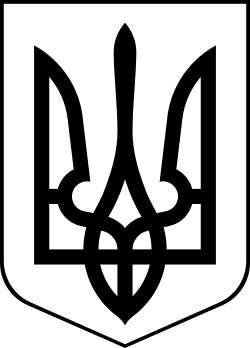 УкраїнаМЕНСЬКА МІСЬКА РАДАЧернігівська область(восьма сесія восьмого скликання )ПРОЄКТ РІШЕННЯлипня 2021 року	№ Про продовження договору оренди землі укладеного з ПрАТ «Корпорація «Інтерагросистема» (за межами с. Покровське)Розглянувши звернення генерального директора ПрАТ «Корпорація «Інтерагросистема» щодо продовження договору оренди землі від 08 січня 2011 року укладеного між Менською районною державною адміністрацією та  ПрАТ «Корпорація «Інтерагросистема», зареєстрованого у відділі Держкомзему у Менському районі Чернігівської області від 18 травня 2011 року за №742300004000642 (зі змінами та доповненнями) на земельну ділянку загальною площею 358,6604 га в тому числі: земельна ділянка площею 147,4604 га кадастровий номер 7423084000:04:000:0025 та земельна ділянка площею 211,2000 га кадастровий номер 7423084000:02:000:0294, для ведення товарного сільськогосподарського виробництв (код КВЦПЗ 01.01), за межами населеного пункту с. Покровське Менської міської територіальної громади, керуючись ст. ст. 12, 93, 116, 122, 123, 124, 148 1 Земельного кодексу України, ст. 26 Закону України «Про місцеве самоврядування в Україні», ст.19, ст.33 Закону України «Про оренду землі», Менська міська рада ВИРІШИЛА:Продовжити договір оренди землі від 08 січня 2011 року укладеного між Менською районною державною адміністрацією та  ПрАТ «Корпорація «Інтерагросистема», зареєстрованого у відділі Держкомзему у Менському районі Чернігівської області від 18 травня 2011 року за №742300004000642 (зі змінами та доповненнями) на земельну ділянку загальною площею 358,6604 га в тому числі: земельна ділянка площею 147,4604 га кадастровий номер 7423084000:04:000:0025) та земельна ділянка площею 211,2000 га кадастровий номер 7423084000:02:000:0294, для ведення товарного сільськогосподарського виробництва (код КВЦПЗ 01.01), за межами населеного пункту с. Покровське Менської міської територіальної громади, строком на 5 років.Змінити сторону укладання договору оренди землі зазначеного в пункті 1 цього рішення, визначивши орендодавцем Менську міську раду.ПрАТ «Корпорація «Інтерагросистема» укласти відповідну додаткову угоду про продовження договору оренди землі від 08 січня 2011 року.Контроль за виконанням рішення покласти на заступника міського голови з питань діяльності виконавчих органів ради В.І. Гнипа та на постійну комісію з питань містобудування, будівництва, земельних відносин та охорони природи.Міський голова	Г.А.Примаков